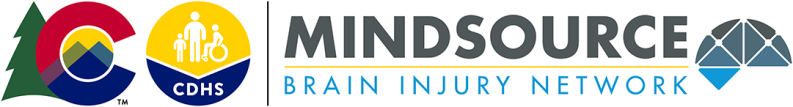 Colorado Brain Injury Trust Fund Board AgendaOctober 18, 20199:00 a.m. - 11:30 a.m.Colorado Health Foundation Room 1251780 Pennsylvania St. 80203Welcome, Introductions & Announcements – (9:00 a.m. – 9:10 a.m.)Public Comment Period (9:10 a.m. – 9:20 a.m.)Yolanda Webb CDHS/State of CO policy on Legislative communications (9:20 a.m. – 9:50 a.m.)BIAC 101 (9:50 a.m. –10:20 a.m.)Break (10:20 a.m – 10:30 a.m.)BIAC Q & A (10:30 a.m. – 11:00 a.m.)Program Report/Mission and Vision (11:00 a.m. – 11: 20 a.m.)Meeting wrap up/ Approval of Minutes (11:20 a.m – 11:30 a.m.)To Join Remotely:https://zoom.us/j/3202954181.877.820.7831 Participant Code 495085#Next Meeting 12/13/19 Location –1575 sherman st. 80203 8th floor cstat room 